Dow Jones Multimedia Training Academy The University of Texas at El PasoMay 20-26, 2011Name: _______________________________________________________________________E-mail: ______________________________________________________________________Telephone: ___________________________________________________________________Institution: ___________________________________________________________________Position: _____________________________________________________________________1.  Does your institution offer Journalism as a major or concentration?2.  Does your institution provide instruction in Multimedia Journalism? If so, what kind?3.  List any form of student-organized media at your institution:4.  Do you teach in a computer lab? If so, what hardware/software is available?5.  What type of digital technology do your students have access to?6.  Are your students able to publish their class-produced stories? If so, what outlets are used?7.  What courses do you plan to teach during the 2011-2012 academic year?8.  Using a scale from 1 to 5 (1 being the lowest) rate your knowledge on the following:Program						        LevelFinal Cut Pro			1		2		3		4		5
iMovie				1		2		3		4		5
Audacity			1		2		3		4		5
GarageBand			1		2		3		4		5
WordPress			1		2		3		4		5
SoundSlides			1		2		3		4		5
Adobe Photoshop		1		2		3		4		59.  What other relevant software/applications are you familiar with?10.  What forms of social media are you familiar with and for what purpose do you use social media?11. List and describe some non-technical challenges you currently face:12.  What are your expectations of this year’s Multimedia training? 13.  What type of projects are you expecting to produce at the training?14.  How do you plan on applying what you learn at the Multimedia Academy in your classroom?15.  Do you have any special requests or concerns regarding your attendance at the Multimedia Academy?*Application Deadline is March 25, 2011*Your Signature: _______________________________________________________________Supervisor’s Signature: _________________________________________________________Submit completed application to Rene Gallardo regallardo2@miners.utep.edu or submit via fax at (915) 747-7635 to M. Esther Barragán, UTEP, Old Main 308, El Paso, TX 79968. For questions contact: Rene Gallardo regallardo2@miners.utep.edu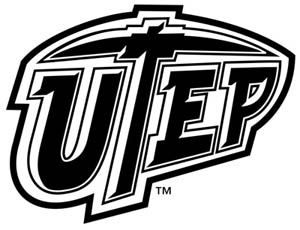 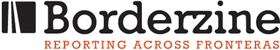 